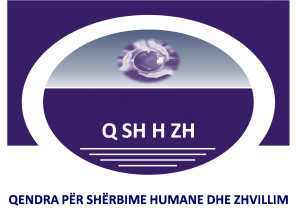                                                                                                                                                              03/11/2020 	                                                                                                                                                                                         PrishtinëKërkesë për KuotimQendra për Shërbime Humane dhe Zhvillim(QSHHZH), në Prishtinë, është OJQ lokale dhe është e interesuar për lidhjen e një kontrate me një kompani që do të përgatisë tre video që i kushtohen Yogës për fëmijë. Videot do te kenë gjatësi deri në 10 minutaVideo Yoga me fëmijëVideo Yoga prind fëmijëVideo Yoga një nënë shtatzënë dhe fëmijëFtoheni ti dërgoni ofertat tuaja jo më larg se me datën: 19.11.2020deri në ora 12:00, ofertat e përgaditura mund të dërgohen në emailin zyrtar të OJQ-së.Oferta e juaj duhet ti përmbajë çmimet per artikull/njësi pa TVSH, pasi që organizata jonë është organizatë joprofitabile është e liruar nga TVSH-ja, sipas Nenit 33, Paragrafi 3, nënparagrafi 3.1. i Ligjit për TVSH-Nr.05/L-037Dokumentacioni i kërkuar (përveç ofertës):Kopja e çertifikates të numrit të biznesit Kopja e çertifikates të numrit fiskal.Për informata shtesë ju lutem kontaktoni:Vjosa ShahiniQendra për Shërbime Humane dhe Zhvillim (QSHHZH)Email: humancenter2015@gmail.comTelefon: +383 45 885963